24 Hour Weekly Schedule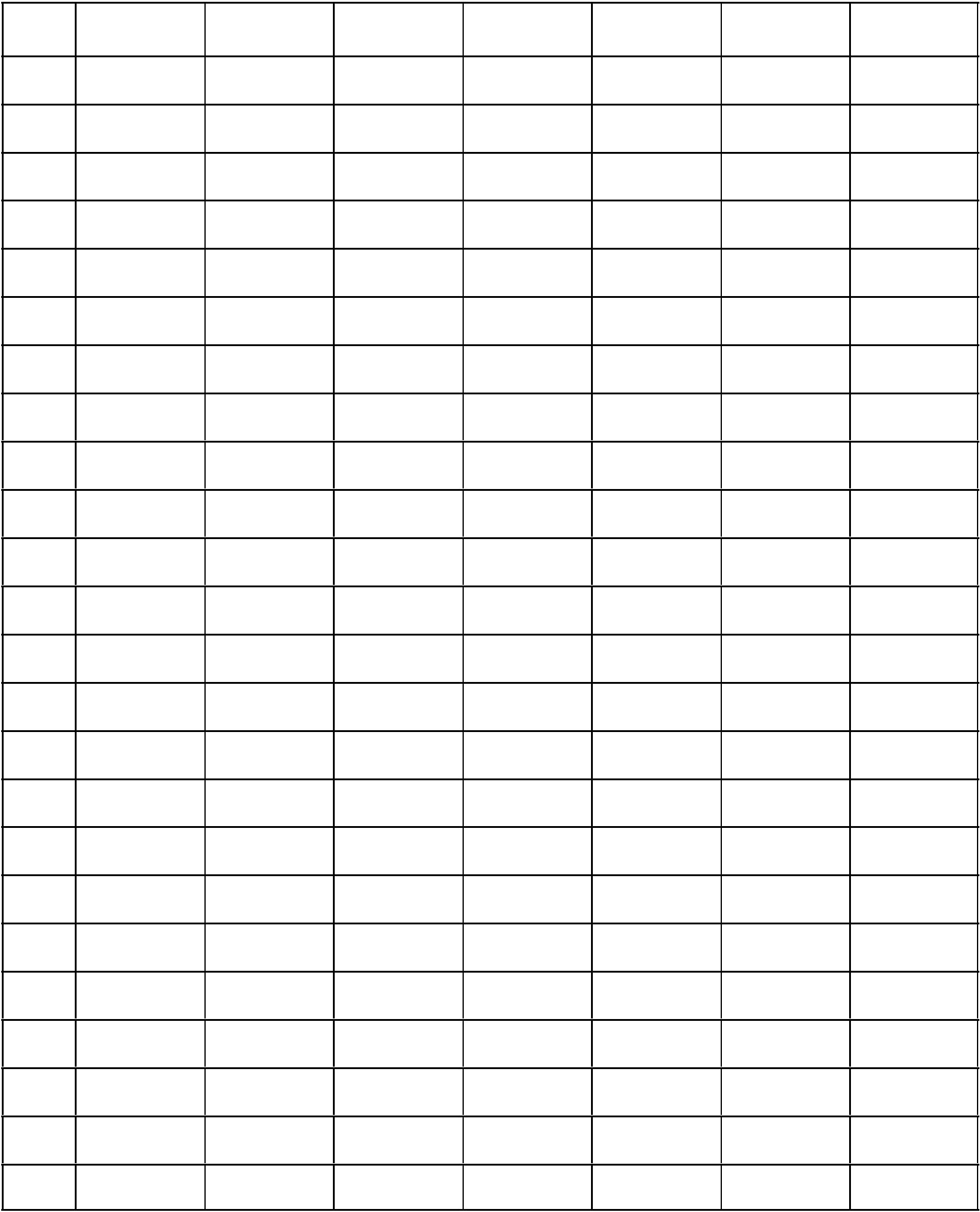 Time	Sunday	Monday	Tuesday	Wednesday	Thursday	Friday	Saturday5:006:007:008:009:0010:0011:0012:001:002:003:004:005:006:007:008:009:0010:0011:0012:001:002:003:004:00